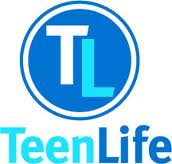 Media Contact: Camille Heidebrecht, (617) 860-2514 or camille@teenlife.comAnnouncing TeenLife Media’s “Sail Away Summer” ContestBoston, MA - TeenLife Media, a print and online media company that offers comprehensive information and resources for parents, students, and educators announces an engaging consumer contest—the TeenLife “Sail Away Summer” Contest—in which one teen wins an experiential learning trip at sea provided by Sail Caribbean.Marie Schwartz, founder of TeenLife Media, comments, "Summer is a time for high school students to challenge themselves, gain a broader global perspective, master new skills, to work, and also volunteer. Our mission at TeenLife is to 'bring out the best in teens' through experiential learning. And what better way to support our mission, then to team up with Sail Caribbean to offer one teen a unique summer of a lifetime."To Enter: Parents, adult relatives, teachers, guidance counselors, and advisors are invited to fill out the contest form at www.teenlife.com/contest. They must describe in 400 words or less their nominee’s interests, goals, and academic ambitions, as well as, how this experience will help them prepare for college and beyond. A panel consisting of TeenLife staff members and Sail Caribbean will select one "Sail Away Summer" Grand Prize Winner. For official rules, visit www.teenlife.com/contest. Contest Deadline: June 7th, 2013. "Sail Away Summer" Prize:  One lucky teen will join a crew of students on a co-ed sailing voyage aboard a 46’ - 50’ yacht in the beautiful British Virgin Islands. This 14- to 21-day adventure at sea is valued between $3,800 and $5,600 provided by Sail Caribbean. About TeenLife Media:  TeenLife Media is the “go to” online destination for parents, students, and educators looking for programs, products, and services geared to college-bound teens in grades 7 - 12. TeenLife Media helps families with middle and high school students find meaningful opportunities, such as summer programs, community service opportunities, after school and weekend activities, and gap year programs. TeenLife also lists extensive resources on how to find a job or internship and gain admission to college. For more information on TeenLife Media, please email camille@teenlife.com or call (617) 277-5120 x140 or visit www.teenlife.com.About Sail Caribbean: Sail Caribbean is the leader in Caribbean teen sailing, scuba, watersports, community service and marine biology programs. Programs focus on experiential learning, leadership training and personal growth. Students can choose from eight program groups, each with a special focus. Students learn sailing, racing, and seamanship while living co-ed aboard a yacht cruising the waters of the British Virgin or Leeward Islands. Other activities include snorkeling, water skiing, windsurfing, kayaking, and stand up paddle boarding. Students can earn up to 30 service hours with or environmental conservation projects or mentoring local youth. Academic credit in Marine Biology is available. For more information, visit www.sailcaribbean.com.####